7C148 - Fiesta, Fusion и Transit - Ремень привода аксессуаровДата публикации: 27.11.07[Страница HTML, доступная для печати] 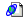 [Страница HTML, доступная для печати] КРАТКАЯ ИНФОРМАЦИЯВ рамках постоянного мониторинга производства обнаружено, что ремень привода аксессуаров (FEAD) в некоторых двигателях может расслаиваться, в результате чего может возникнуть преждевременная поломка. В охваченных этой кампанией автомобилях требуется проверить и, если необходимо, заменить ремень/ремни привода аксессуаров. Проверка подробно описана в следующих инструкциях.ТРЕБУЕМЫЕ ЗАПАСНЫЕ ЧАСТИПОЛУЧЕНИЕ ЗАПАСНЫХ ЧАСТЕЙЗапасные части следует получить, используя обычно применяемый вами процесс размещения заказов на запасные части.Осмотр/замена ремня/ремней привода аксессуаровНа иллюстрации показано, где на ремне указывается код даты изготовления. Первая цифра - это год изготовления, это должна быть цифра 7. 3-значное число - это день изготовления.1. Осмотр эластичного ремня(ей) привода аксессуаров2. Если код УКАЗАН в нижеследующем перечне, ремень/ремни требуется заменить. Обратитесь к руководству для сервисных центров Etis, раздел 303-05.КОДЫ ДАТЫ:7-256. 7-271. 7-272. 7-273. 7-274. 7-275. 7-276. 7-277.7-278, 7-279, 7-280, 7-281, 7-282, 7-283, 7-284, 7-285.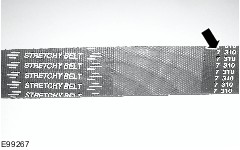 Поз.НаименованиеTransit с системой кондиционирования воздуха-Необходимо осмотреть только ремень усилителя рулевого управления.Transit без системы кондиционирования воздуха-Осмотр обоих ремнейFiesta или Fusion с системой кондиционирования воздуха-Осмотр обоих ремней.Fiesta или Fusion без системы кондиционирования воздуха-Осмотр одного ремня.3. Если код НЕ УКАЗАН в списке, никакие последующие действия не требуются.ПРОЦЕДУРЫ ВОЗМЕЩЕНИЯ РАСХОДОВОформление претензийТребования о возмещении расходов, связанных с описываемыми работами, следует оформлять в соответствии с обычными процедурами подачи претензий по специальным программам обслуживания. Эти процедуры описаны в разделе ‘J’ руководства по гарантийному обслуживанию. Важно, чтобы оформление и подача претензий, связанных с этой кампанией, осуществлялось в приоритетном порядке. Это необходимо для точного контроля за количеством откликов клиентов и для исключения автомобилей из раздела “Непройденные специальные программы обслуживания” системы OASIS.Нормы рабочего времени и коды операцийПримечание: По претензии, в которой указан один из перечисленных ниже кодов операций, выплачивается сумма, включающая И указанное время выполнения работ, И стоимость соответствующих запасных частей. Подавать какие-либо дополнительные претензии не требуется.Укажите следующую информацию:Снятые элементы требуется привести в неработоспособное состояние и утилизировать на местеКРАТКАЯ ИНФОРМАЦИЯВ рамках постоянного мониторинга производства обнаружено, что ремень привода аксессуаров (FEAD) в некоторых двигателях может расслаиваться, в результате чего может возникнуть преждевременная поломка. В охваченных этой кампанией автомобилях требуется проверить и, если необходимо, заменить ремень/ремни привода аксессуаров. Проверка подробно описана в следующих инструкциях.ТРЕБУЕМЫЕ ЗАПАСНЫЕ ЧАСТИПОЛУЧЕНИЕ ЗАПАСНЫХ ЧАСТЕЙЗапасные части следует получить, используя обычно применяемый вами процесс размещения заказов на запасные части.Осмотр/замена ремня/ремней привода аксессуаровНа иллюстрации показано, где на ремне указывается код даты изготовления. Первая цифра - это год изготовления, это должна быть цифра 7. 3-значное число - это день изготовления.1. Осмотр эластичного ремня(ей) привода аксессуаров2. Если код УКАЗАН в нижеследующем перечне, ремень/ремни требуется заменить. Обратитесь к руководству для сервисных центров Etis, раздел 303-05.КОДЫ ДАТЫ:7-256. 7-271. 7-272. 7-273. 7-274. 7-275. 7-276. 7-277.7-278, 7-279, 7-280, 7-281, 7-282, 7-283, 7-284, 7-285.Поз.НаименованиеTransit с системой кондиционирования воздуха-Необходимо осмотреть только ремень усилителя рулевого управления.Transit без системы кондиционирования воздуха-Осмотр обоих ремнейFiesta или Fusion с системой кондиционирования воздуха-Осмотр обоих ремней.Fiesta или Fusion без системы кондиционирования воздуха-Осмотр одного ремня.3. Если код НЕ УКАЗАН в списке, никакие последующие действия не требуются.ПРОЦЕДУРЫ ВОЗМЕЩЕНИЯ РАСХОДОВОформление претензийТребования о возмещении расходов, связанных с описываемыми работами, следует оформлять в соответствии с обычными процедурами подачи претензий по специальным программам обслуживания. Эти процедуры описаны в разделе ‘J’ руководства по гарантийному обслуживанию. Важно, чтобы оформление и подача претензий, связанных с этой кампанией, осуществлялось в приоритетном порядке. Это необходимо для точного контроля за количеством откликов клиентов и для исключения автомобилей из раздела “Непройденные специальные программы обслуживания” системы OASIS.Нормы рабочего времени и коды операцийПримечание: По претензии, в которой указан один из перечисленных ниже кодов операций, выплачивается сумма, включающая И указанное время выполнения работ, И стоимость соответствующих запасных частей. Подавать какие-либо дополнительные претензии не требуется.Укажите следующую информацию:Снятые элементы требуется привести в неработоспособное состояние и утилизировать на месте